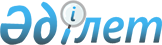 О внесении изменений и дополнение в решение Казалинского районного маслихата Кызылординской области "О бюджете сельского округа Арыкбалык на 2023-2025 годы" от 23 декабря 2022 года № 342Решение Казалинского районного маслихата Кызылординской области от 12 мая 2023 года № 33
      Казалинский районный маслихат Кызылординской области РЕШИЛ:
      1. Внести в решение Казалинского районного маслихата Кызылординской области "О бюджете сельского округа Арыкбалык на 2023-2025 годы" от 23 декабря 2022 года № 342 (зарегистрировано в Реестре государственной регистрации нормативных правовых актов под №176320) следующие изменений и дополнение:
      пункт 1 изложить в новой редакции:
      "1. Утвердить бюджет сельского округа Арыкбалык на 2023-2025 годы согласно приложениям 1, 2, 3, в том числе на 2023 год в следующих объемах:
      1) доходы – 93306,7 тысяч тенге, в том числе:
      налоговые поступления – 2122 тысяч тенге;
      неналоговые поступления – 250 тысяч тенге;
      поступления от продажи основного капитала – 200 тысяч тенге;
      поступления трансфертов – 90734,7 тысяч тенге;
      2) затраты – 94249,6 тысяч тенге, в том числе;
      3) чистое бюджетное кредитование – 0;
      бюджетные кредиты – 0;
      погашение бюджетных кредитов – 0;
      4) сальдо по операциям с финансовыми активами – 0;
      приобретение финансовых активов – 0;
      поступления от продажи финансовых активов государства – 0;
      5) дефицит (профицит) бюджета – -942,9 тысяч тенге;
      6) финансирование дефицита (использование профицита) бюджета – 942,9 тысяч тенге;
      поступление займов – 0;
      погашение займов – 0;
      используемые остатки бюджетных средств – 942,9 тысяч тенге.".
      2. Приложения 1, 4 указанному решению изложить в новой редакции согласно приложение 1, 2 к настоящему решению.
      3. Дополнить указанное решение приложением 5 согласно приложению 3 к настоящему решению.
      4. Настоящее решение вводится в действие с 1 января 2023 года. Бюджет на 2023 год сельского округа Арыкбалык Целевые трансферты из районного бюджета на 2023 год бюджету сельского округа Арыкбалык за счет средств районного бюджета Сумма возврата в районный бюджет неиспользованных (не использованных) в течение финансового года сумм целевых трансфертов в 2022 году, выделенных из вышестоящих бюджетов в бюджет Арыкбалыкского сельского округа
					© 2012. РГП на ПХВ «Институт законодательства и правовой информации Республики Казахстан» Министерства юстиции Республики Казахстан
				
      Председатель Казалинского районного маслихата 

Г.Алиш
Приложение 1 к решению
Казалинского районного маслихата
от "12" мая 2022 года № 33Приложение 1 к решению
Казалинского районного маслихата
от "23" декабря 2022 года № 342
Категория
Категория
Категория
Категория
Сумма, 
тысяч тенге
Класс
Класс
Класс
Сумма, 
тысяч тенге
Подкласс
Подкласс
Сумма, 
тысяч тенге
Наименование
Сумма, 
тысяч тенге
1. Доходы
93306,7
1
Налоговые поступления
2122
01
Подоходный налог
200
2
Индивидуальный подоходный налог
200
04
Hалоги на собственность
1895
1
Hалоги на имущество
229
3
Земельный налог
33
4
Hалог на транспортные средства
1633
05
Внутренние налоги на товары, работы и услуги
27
3
Поступления за использование природных и других ресурсов
17
4
Сборы за ведение предпринимательской и профессиональной деятельности
10
2
Неналоговые поступления
250
01
Доходы от государственной собственнсти
250
5
Доходы от аренды имущества, находящегося в государственной собственности
250
3
Поступления от продажи основного капитала
200
03
Продажа земли и нематериальных активов
200
1
Продажа земли
200
4
Поступления трансфертов 
90734,7
4
02
Трансферты из вышестоящих органов государственного управления
90734,7
3
Трансферты из районного (города областного значения) бюджета
90734,7
Функциональная группа
Функциональная группа
Функциональная группа
Функциональная группа
Администратор бюджетных программ
Администратор бюджетных программ
Администратор бюджетных программ
Программа
Программа
Наименование
Наименование
2.Затраты
94249,6
1
Государственные услуги общего характера
45383
1
124
Аппарат акима города районного значения, села, поселка, сельского округа
45383
1
001
Услуги по обеспечению деятельности акима города районного значения, села, поселка, сельского округа
45173
022
Капитальные расходы государственного органа
210
77
Жилищно-коммунальное хозяйство
15590,7
22714
124
Аппарат акима города районного значения, села, поселка, сельского округа
15590,7
008
Освещение улиц в населенных пунктах
2978
009
Обеспечение санитарии населенных пунктов
382
011
Благоустройство и озеленение населенных пунктов
12230,7
8
Культура, спорт, туризм и информационное пространство
31804
124
Аппарат акима города районного значения, села, поселка, сельского округа
31804
006
Поддержка культурно-досуговой работы на местном уровне
31804
12
Транспорт и коммуникации
1461
124
Аппарат акима города районного значения, села, поселка, сельского округа
1461
013
Обеспечение функционирования автомобильных дорог в городах районного значения, поселках, селах, сельских округах
1461
155
Трансферты
10,9
124
Аппарат акима города районного значения, села, поселка, сельского округа
10,9
048
Возврат неиспользованных (недоиспользованных) целевых трансфертов
10,9
3. Чистое бюджетное кредитование
0
Бюджетные кредиты
0
Погашение бюджетных кредитов
0
4.Сальдо по операциям с финансовыми активами
0
Приобретение финансовых активов
0
Поступления от продажи финансовых активов государства
0
5.Дефицит (профицит) бюджета
-942,9
6.Финансирование дефицита (использование профицита) бюджета
942,9
85
Используемые остатки бюджетных средств
942,9
01
Остатки бюджетных средств
942,9
1
Свободные остатки бюджетных средств
942,9Приложение 2 к решению
Казалинского районного маслихата
от "12" мая 2023 года № 33Приложение 4 к решению
Казалинского районного маслихата
от "23" декабря 2022 года № 342
№
Наименование 
Сумма, тысяч тенге
Целевые текущие трансферты
3 793,7
1
Текущий ремонт искуственной покрытия спортивной площадки в ауле Жанкожа батыр сельского округа Арыкбалык Казалинского района
2 185,7
2
В дополнение к покупке жидкого топлива для дизельного насоса для перекачки воды
1408
3
На услуги по проведению государственной политики "официальное опубликование постановлений, решений акима и иных нормативных правовых актов на государственном и русском языках через местные печатные СМИ, размещение объявлений и информационных материалов"
200Приложение 3 к решению
Казалинского районного маслихата
от "12" мая 2023 года № 33Приложение 5 к решению
Казалинского районного маслихата
от "23" декабря 2022 года № 342
№
Наименование
Всего, тысяч тенге
В том числе
В том числе
В том числе
№
Наименование
Всего, тысяч тенге
За счет гарантированных трансфертов из Национального фонда РК
За счет трансфертов из областного бюджета
Районный бюджет
1
Сельский округ Арыкбалык
10,9
0,1
0,2
10,6